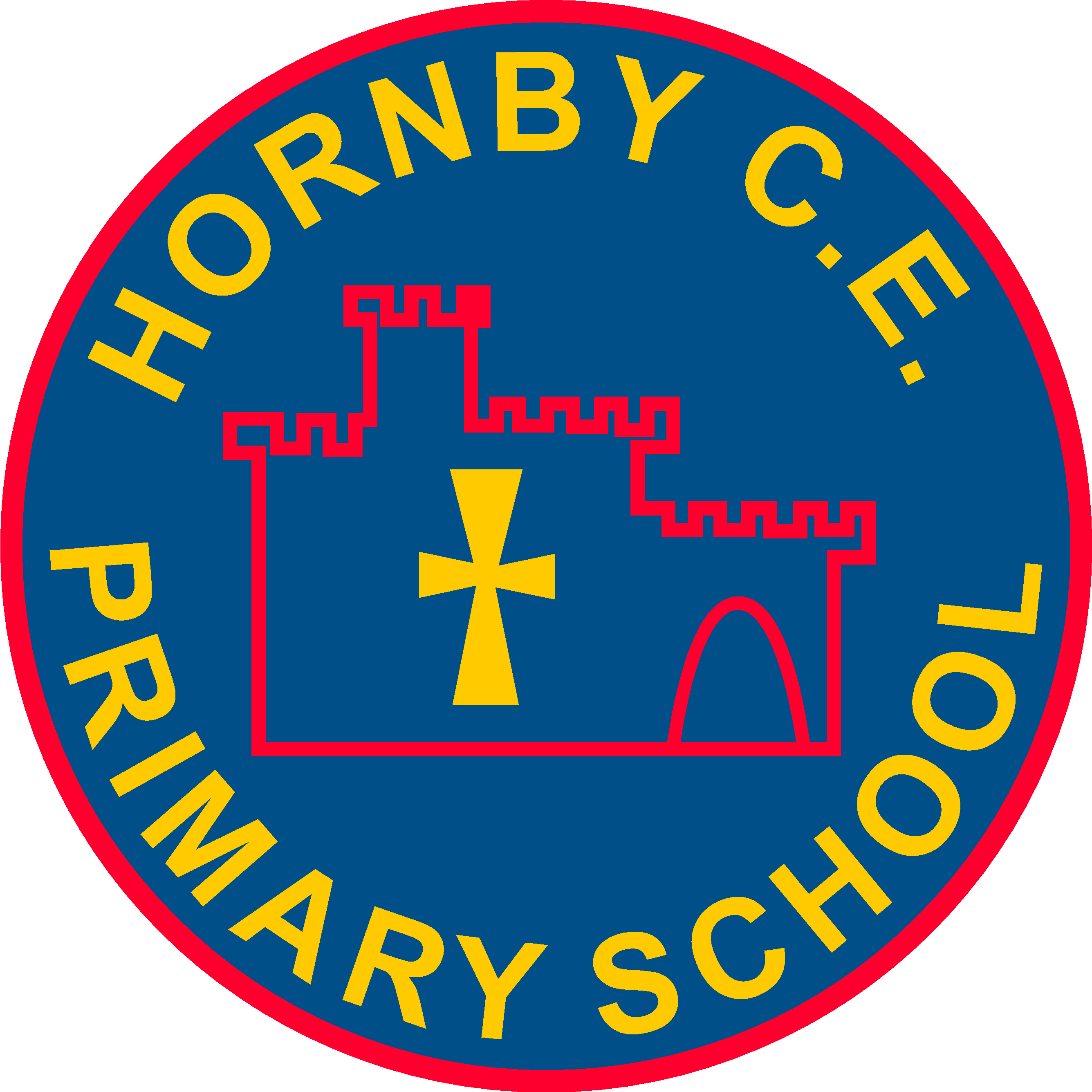 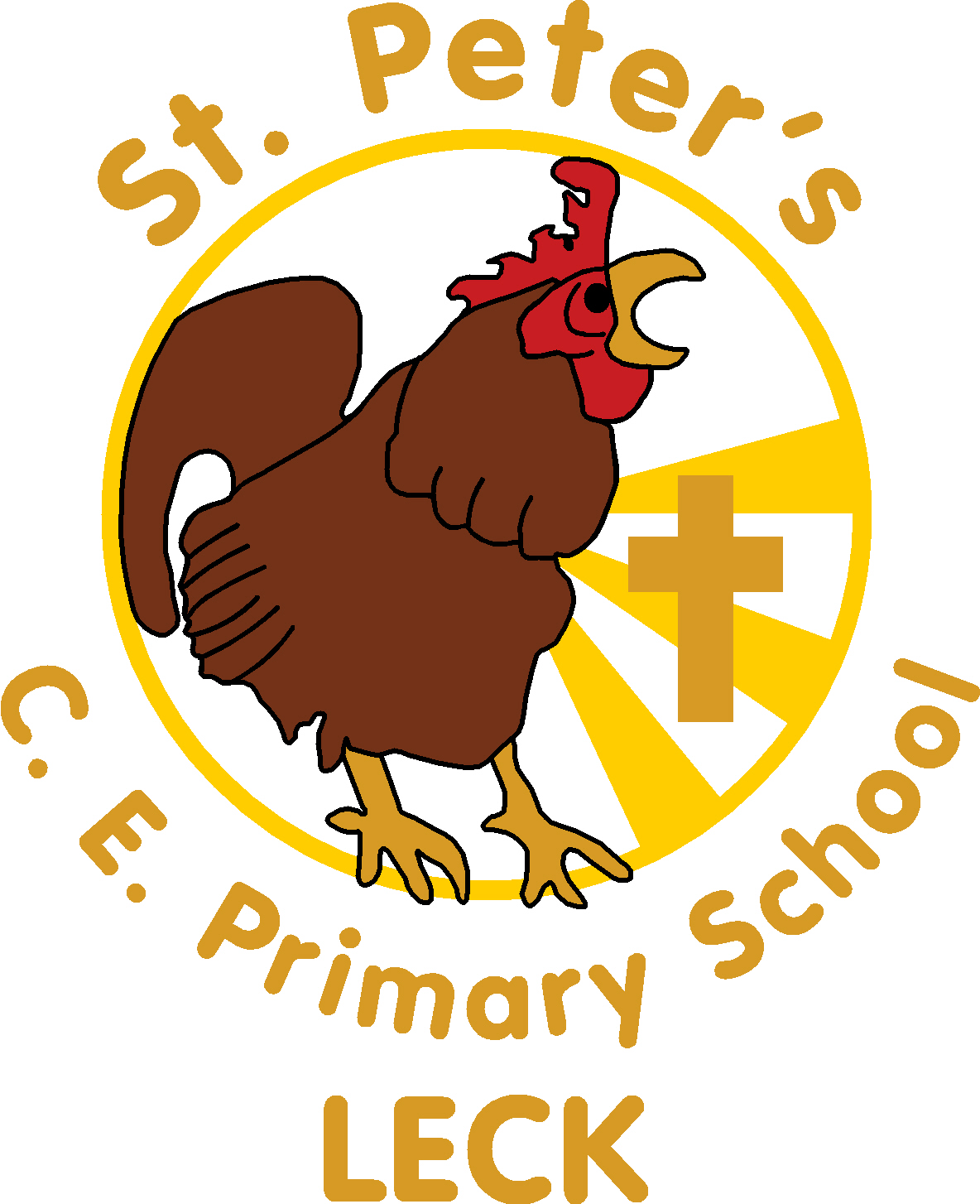 The Lune Valley Federation of Leck St Peter’s Hornby St Margaret’sPolicy for Special Educational Needs and DisabilityHeadteacher: Mr. Kerry Stafford-RobertsSpecial Educational Needs & Disability Co-ordinator (SENDCO): Mrs. Jan Shaw Contact via: School officeMrs. Shaw is the SENCO and is available in school for flexible appointments. She can be contacted via the school office. Mrs. Shaw will attend staff, leadership team, governors’ meetings and educational consultation meetings on request. Otherwise, Mr. Stafford-Roberts is the advocate for pupils with SEND at such meetings.We at Hornby St. Margaret’s CE Primary School & Leck St Peter’s Primary school are committed to making our best endeavours to meet the special educational needs of pupils and ensuring that they achieve the best possible educational and other outcomes. In line with our mission statement, “It is the aim of the school to develop the academic potential of each child: and to cater for the social, moral, physical and spiritual requirements of the individual in a happy and secure Christian environment.” Every teacher is a teacher of every child, including those with SEND. This policy complies with the statutory requirement laid out in the SEND Code of Practice 0 – 25 (September 2014) 3.65 and has been written with reference to the following guidance and documents:Equality Act 2010: advice for schools DfE Feb 2013SEND Code of Practice 0 – 25 (September 2014)Schools SEN Information Report Regulations (2014)AimsWe value all the children in our school equally and we recognise the entitlement of each child to receive the best possible education.  Within a caring and mutually supportive environment we aim to:Build upon the strengths and achievements of the childCreate an environment in which all individuals are valued, have respect for one another and grow in self-esteem.Give equal access to all aspects of school life through academic, social and practical experiences. This will allow all children to experience success regardless of SEN, disability or any other factor that may affect their attainment. This is in so far as it is reasonably practical and compatible with the child receiving their special educational provision and the effective education of their fellow pupils. Ensure that effective channels of communication are sustained so that all persons including parents and carers are aware of the pupil’s progress and Special Educational Provision (SEP) made for them.Assess children regularly so that those with SEN are identified as early as possible.Enable pupils with special educational needs to make the greatest progress possible.Work towards developing expertise in using inclusive teaching and learning strategies.ObjectivesIn order to achieve our aims and to ensure that children with special educational needs achieve their full potential and make progress we will:Work within the guidance provided in the SEND Code of Practice 0-25 Years (2014).Ensure pupil participation and involvement in their learning, with increasing responsibility for their learning and behaviour as they move through the school. Ensure good parent and carer involvement in children’s learning and development. Ensure that the school offers a broad, balanced and differentiated curriculum that is accessible to pupils with special educational needs and promotes high standards of attainment and achievement.Ensure that the learning needs of pupils with special educational needs are identified and assessed as early as possible; that outcomes of Special Educational Provision (SEP) are determined; and that their progress towards these outcomes is closely monitored. Ensure all teachers take responsibility for planning and meeting the learning needs of special educational needs pupils, and of deploying support staff effectively to meet children’s learning needs. Ensure that the school liaises with special schools and outside agencies effectively to meet the needs of staff and pupils.. Broad Areas of NeedThese four broad areas give an overview of the range of needs that may be planned for. Communication and interactionCognition and learningSocial, emotional and mental health difficultiesSensory and/or physical impairment.The purpose of identification is to work out what action the school needs to take, not to fit a pupil into a category. We identify the needs of pupils by considering the needs of the whole child, which will include not just the special educational needs of the child or young person. There are occasions when progress and attainment are affected by factors other than special educational needs. For example:Having a disability Attendance and punctuality Health and welfare Using English as an Additional Language (EAL) Being in receipt of Pupil Premium Grant Being a Looked After Child Where this is the case, appropriate provision will be made, but this does not automatically necessitate the child receiving Special Educational Provision (SEP).A Graduated Approach to SEN SupportThe school is committed to early identification in order to meet the needs of children with SEN.  Teachers are responsible and accountable for the progress and development of the pupils in their class, including where pupils access support from teaching assistants or specialist staff. Teachers’ ongoing assessment will provide information about areas where a child is not progressing satisfactorily.  These observations may be supported by formal assessments such as Baseline Assessment, SATs or the use of the Government’s Engagement model, whilst still using PIVATS as an assessment tool.  Teachers will then consult the SENCO to consider what else might be done – the child’s learning characteristics; the learning environment, the task and the teaching style should always be considered.  Progress for children will be achieved by focussing on classroom organisation, teaching materials, teaching style and differentiation.  If subsequent intervention does not lead to adequate progress then the teacher will consult the SENCO to review the strategies that have been used.  This review may lead to the conclusion that the pupil requires help that is additional to or different from that which is normally available.  This would constitute Special Educational Provision (SEP) and the child would be registered as receiving SEN Support. We seek to identify pupils making less than expected progress given their age and individual circumstances. This can be characterised by progress which: is significantly slower than that of their peers starting from the same baseline fails to match or better the child’s previous rate of progress fails to close the attainment gap between the child and their peers widens the attainment gap fails to make progress with wider development or social and emotional needs fails to make progress in self-help, social and personal skillsThe school will use the graduated approach as advised in the Code of Practice 0-25 Years – ‘Assess, Plan, Do, Review’. This process is initiated, facilitated and overseen by the SENCO, whilst the class teacher is responsible for carrying out the process of assessing, planning, doing and reviewing. Where external agencies are involved, the SENCO will be responsible for liaising with those agencies. The SENCO will also provide advice and guidance throughout the process, and may carry out some additional assessment. The SENCO will update all records of provision and impact of that provision. The teacher will maintain the personalized plans and keep them updated.ASSESS - The teacher and SENCO will consider all of the information gathered from within the school about the pupil’s progress, alongside national data and expectations of progress. This will include formative assessment, using effective tools and early assessment materials. From this, we identify the child’s current attainment, achievements and learning profile. This may involve taking advice from the SENCO, external specialists and may include the use of diagnostic and other assessments to determine the exact areas of need and strategies recommended. Where external specialists are involved directly with the pupil, parental consent will be sought first. Information may also be gathered using person-centred tools to discover what is important to the pupil and how best we can support them.PLAN – Pupils and parents will be involved in the planning process as much as possible. Person-centred tools may be employed to facilitate this. This means that the pupil and their parents/ carers are supported in the planning process to arrive at goals and plans that make them key players in the learning process. This will be used to ascertain aspirations and outcomes for the child in the short and longer term. Parents and pupils will take away a copy of the plans for the term, which will include the expected outcomes, actions and strategies and provision to be used. A review date will also be set.DO- The strategies and interventions agreed in the plan will be implemented and progress monitored using the school’s usual assessment systems, plus specific tracking of progress through any interventions. Progress may be measured through assessment scores and/or through qualitative observations.REVIEW- The progress of the pupil will be reviewed at the end of the specified period of intervention. This review will form the basis of further assessment and planning. Meetings with pupils and parents happen at least termly reviews of the written support plan. Local OfferThe school’s Local Offer can be found on the school websites:  www.hornby.lancs.sch.uk     www.leck-st-peters.lancs.sch.ukThis indicates the type of provision the school currently offers to pupils with SEN and disability. It is reviewed annually. The level and type of provision decided on for individual pupils is that which is required to meet the planned outcomes. The SENCO records the cost of provision made.Statutory Assessment of SEN If the school is unable to meet with all of the agreed provision from its existing resources, finance and staffing expertise; and the outcomes for the child are not improving despite SEN Support, then the school may request a statutory assessment from the Local Authority, which may lead to an Education, Health and Care Plan.  The school will provide the evidence about the child’s progress over time, documentation in relation to the child’s SEN Support and any action taken to deal with their needs, including any resources or special arrangements in place.  This information may include:the child’s personalised plansrecords of reviews with pupils and parents, and their outcomesCommon Assessment Framework (if applicable)medical information where relevantNational Curriculum attainment, and wider learning profileeducational and other assessments, e.g. Educational Psychologistviews of the parent and the childinvolvement of outside agenciesIf the Local Authority (LA) agrees to a Statutory Assessment, it must assess the education, health and care needs of that child. The LA must request advice and information on the child and the provision that must be put in place to meet those needs from:parents/ carers and/ or childthe schoolan educational psychologisthealthsocial careanyone else that parents/ carers requesta specialist teacher for the visually impaired or hearing impaired, if appropriateFrom this information, it must then be decided whether or not to issue an Education, Health and Care Plan (EHCP). Further information can be found on the LA website www.lancashire.gov.uk/send Annual Review of the EHC PlanAll Statements/ EHC Plans must be reviewed at least annually.  The SENCO initiate the process of relevant people to the meeting. This will include pupils, parents and others close to the child who pupils and parents would like to attend. Relevant professionals from within school and outside agencies will also be invited, as will a representative from the LA. The review will be person (child)-centred, looking at:progress on actions towards agreed outcomeswhat we appreciate and admire about the childwhat is important to the child nowwhat is important to the child in the futurehow best to support the childquestions to answer/ issues we are struggling withaction planAny amendments to the EHC Plan will be recorded. The SENCO will record the outcomes of this meeting and the Head Teacher will ensure that it is sent to the LA. Criteria for exiting Special Educational ProvisionA child may no longer require SEP, where they make progress significantly quicker than that of their peers close the attainment gap between them and their peers make significant progress with wider development or social and emotional needs, such that they no longer require provision that is additional to or different from their peersmake progress in self-help, social and personal skills, such that they no longer require provision that is additional to or different from their peersThis would be determined at the review stage.Supporting pupils and familiesLancashire Local Authority’s Local Offer can be found at www.lancashire.gov.uk/send This policy forms part of the school’s SEN Information Report.The school is committed to working closely with parents and a number of initiatives to develop closer working relationships have been developed in the last year.  Parents meet regularly with school staff and concerns and successes are shared.  Parents are made aware of parent partnership and supported to engage with external agencies. A regular newsletter for parent’s outlining support groups and help can be found at: www.lancashire.gov.uk/children-education-families/special-educational-needs-and-disabilities/getting-help/send-newsletter/Parents will be involved at every stage of their child’s progress, through liaison with the class teacher and later the SENCO. Parents are encouraged to be involved with target setting for personalised plans.  Some home activities may be provided. Parents and pupils are invited to target setting meetings and to review progress. Parents of children with Statements/ EHC Plans will also be invited to an annual review, along with relevant support service personnel connected to the child, and the pupil themselves. The Governors’ Annual Report informs all parents of changes to the SEN Policy and of the outcomes of targets set in the Policy and new targets set for the coming year. Medical issues are first discussed with the parents/carer.  If support is required the school nurse will be contacted.  The child may then be referred for assessment through his/her GP.The Attendance Officer can offer advice.  If a teacher is concerned about the welfare of a child they should consult the SENCO and/or Headteacher as Child Protection Co-ordinator.Depending on the special educational needs of the children different agencies may be involved e.g. occupational therapist, speech and language therapist, physiotherapist, psychiatrist, the Traveller Service.The School’s Safeguarding and Child Protection Designated Person is Mr. K. Stafford-RobertsThe School’s Child Protection Governor is; Mr Peter King AdmissionsPupils with special educational needs will be admitted to both schools in line with the individual school’s admissions policy.  The schools are aware of the statutory requirements of the Children and Families Act 2014 and will meet the Act’s requirements. The schools will use their induction meetings to work closely with parents to ascertain whether a child has been identified as having, or possibly having special educational needs. In the case of a pupil joining the school from another school, both schools will seek to ascertain from parents whether the child has special education needs and will access previous records as quickly as possible. If the schools are alerted to the fact that a child may have a difficulty in learning they will make their best endeavours to collect all relevant information and plan a relevant differentiated curriculum. The Admissions policy is available on the school’s website.When a pupil transfers to another school, transfer documents, including full records of their special educational needs, will be sent to the receiving school. On transfer to secondary school the Year 6 teachers will meet with the designated teacher of the receiving school to discuss SEN records and the needs of the individual pupils.  An invitation will be issued for a representative of the receiving school to attend the transition review meeting held in Year 6.Medical NeedsThe schools recognise that pupils at each school with medical conditions should be properly supported so that they have full access to education, including school trips and physical education. Some children with medical conditions may be disabled and where this is the case the school will comply with its duties under the Equality Act 2010. Some may also have special educational needs (SEN) and may have a statement, or Education, Health and Care (EHC) plan which brings together health and social care needs, as well as their special educational provision and the SEND Code of Practice (2014) is followed. The school’s policy on medical needs can be found on the school’s websites. Monitoring and evaluation of SENDThe following will be used as indicators of the successful intervention on behalf of the SEN pupils:This policy will be reviewed annually and updated in the light of new developments.  Progress on the annual targets will be reported in the Annual Governors Report to Parents.Training and resourcesGovernors will ensure that there is a suitably qualified SENCO who has the time necessary to undertake the role. Time is identified for staff to review pupil progress, discuss pupil curriculum needs and to transfer information between classes and phases. Teacher Assistant time is allocated to ensure all pupils receive the individual support outlined in the individual plans and teachers are responsible for ensuring this takes place and is monitored. The Governors ensure that time is allocated to allow for monitoring of provision and pupil progress.Training for teachers and teacher assistants is provided both within school and through other professional development activities such as Stepping Stones online training.The schools use funding to provide external professional advice and support for individual pupils in line with their statements and in relation to needs.The governors will ensure that they are kept fully abreast of their statutory responsibilities by attending training and receiving regular updates from the Headteacher or the SENCO. The SENCO will keep abreast of current research and thinking on SEN matters.The SENCO will be supported to enhance their knowledge, skills and abilities through courses or from the support of other professionals.  The SENCO will disseminate knowledge or skills gained through staff meetings, whole school INSET or consultation with individual members of staff.External agencies may be invited to take part in INSET.SEN training is included within INSET days and staff meetings to reflect the needs of the schools and individual staff members.Funding is deployed in the budget to meet the cost of:employing a specialist teacher to work as school SENCOincreasing the number of classroom assistant hours to support the running of Government ‘catch-up’ initiativesproviding one to one or small group teachingbuying materials and resourcesMoney received for a statement is allocated according to the pupil’s statement and the LA banding document to ensure appropriate provision.  Roles and Responsibilities The Governing BodyThe SEN Governor will support the Governors to fulfil their statutory obligations by ensuring:the full governor’s committee will receive a report at least annually to update progress on SEN issues, the SEN policy is reviewed annually, the governors’ minutes report details of the effectiveness of the SEN policy in the last year, any significant changes to the SEN policy, why they have been made and how they will affect SEN provision,the school website explains how the school implements the special educational needs statutory requirements reflecting what the school has in place and actually provides for pupils with special educational needs.The HeadteacherThe Headteacher is the ‘responsible person’ for both schools and manages their school’s special educational needs work.  The Headteacher will keep the Governing Body informed about the special educational needs provision made by the school.  The Headteacher will work closely with the SENCO, the Special Needs Governor and Staff to ensure the effective day-to-day operation of the school’s special educational needs policy.  The Headteacher and the SENCO will identify areas for development in special educational needs and contribute to the school’s improvement plan. The Special Educational Needs & Disability Co-ordinator (SENDCO)The SENDCO is responsible for:co-ordinating SEN provision for children. liaising with and advising teachersmaintaining the school’s SEN register and overseeing the records of all pupils with special educational needsliaising with parents of children with special educational needsliaising with external agencies including the educational psychology service and other support agencies, medical and social services and voluntary bodiesconsultation with the class teacher to ensure that IEPs are written and that reviews take place.Role of Class Teachers and Support StaffTeachers are responsible and accountable for the progress and development of the pupils in their class, including where pupils access support from teaching assistants or specialist staff. Both the teaching staff and the support assistants have an integrated role in curriculum planning and in supporting the child’s learning.  They are fully involved in the identification, curriculum differentiation and assessment of pupils with SEN.  They work together with the SENCO to formulate and review IEPs and to maintain a class SEN file that is kept in the classroom for reference by staff including supply staff and students as appropriate.Storing and managing informationThe confidential nature of SEND information is fully recognized. Hard copy files are stored in the Head Teacher’s office, whilst electronic files are stored with the SENCO on a locked memory stick. Reviewing the policy This policy will be reviewed annually by SENDCO, Head and other staff, governors and parents of children with SEND.AccessibilityThe DDA, as amended by the SEN and Disability Act 2001, placed a duty on all schools and LAs to plan to increase over time the accessibility of schools for disabled pupils and to implement their plans. Each school publishes its accessibility plans within its Local Offer and its Equality policy. These can be found on the school websitesComplaints The complaint procedure for special educational needs mirrors the school’s other complaints procedures.  Should a parent or carer have a concern about the special provision made for their child they should in the first instance discuss this with the class teacher.  If the matter is not resolved satisfactorily parents have recourse to the following:discuss the problem with the SENCOdiscuss the problem with the Headteacherthe Headteacher may refer the matter to the Area Special Needs Officer.  Parents are informed about Information Advice and Support Services (formerly Parent Partnership) and how to make representations to the LAMore serious on-going concerns should be presented in writing to the SEN Governor, who will inform the Chairman of the Governors, School Adviser, or the LA SEN Adviser as appropriate.BullyingBullying is taken very seriously. To view the school’s policy on anti-bullying, see the school’s website.Statistically, children with SEND are more likely than their peers to experience bullying. Consequently, staff and governors at both schools endeavour to generate a culture of support and care among pupils. Glossary of terms		AO – Attendance Officer		IEP – Individual Educational Plan		Key Stage 1 – Infants		Key Stage 2 – Juniors		LA – Local Authority		PIVATS – Performance Indicator Value Added Target Setting		SATs – Standard Assessment Tests		SEN – Special Educational Needs		SEND – Special Educational Needs and Disability		SENDCO – Special Educational Needs & Disability Co-ordinatorQuantitative JudgementsQualitative JudgementsMovement up and down stages – and off the registerStaff views (Head teacher, teacher, SENCO, SSA)SATS’ scores/levelsPupil views Attitude scalesOutside agency viewsIEP targets metPupils’ booksComplaints